РЕШЕНИЕРассмотрев проект решения о внесении изменения в Решение Городской Думы Петропавловск-Камчатского городского округа от 28.02.2012 № 490-нд 
«О порядке осуществления муниципального земельного контроля на территории Петропавловск-Камчатского городского округа», внесенный Главой Петропавловск-Камчатского городского округа Иваненко В.Ю., в соответствии 
со статьей 28 Устава Петропавловск-Камчатского городского округа Городская Дума Петропавловск-Камчатского городского округа РЕШИЛА:1. Принять Решение о внесении изменения в Решение Городской Думы Петропавловск-Камчатского городского округа от 28.02.2012 № 490-нд 
«О порядке осуществления муниципального земельного контроля на территории Петропавловск-Камчатского городского округа».2. Направить принятое Решение Главе Петропавловск-Камчатского городского округа для подписания и обнародования.РЕШЕНИЕот 14.09.2018 № 93-ндО внесении изменения в Решение Городской Думы Петропавловск-Камчатского городского округа от 28.02.2012 № 490-нд 
«О порядке осуществления муниципального земельного контроля на территории Петропавловск-Камчатского городского округа»Принято Городской Думой Петропавловск-Камчатского городского округа(решение от 14.09.2018 № 237-р)1. В абзаце третьем пункта 5.3 слова «муниципального казенного учреждения «Управление благоустройства города Петропавловска-Камчатского» заменить словами «муниципального казенного учреждения «Служба благоустройства Петропавловск-Камчатского городского округа».2. Настоящее Решение вступает в силу после дня его официального опубликования и распространяется на правоотношения, возникшие с 26.07.2018.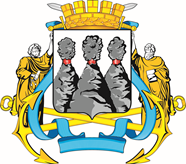 ГОРОДСКАЯ ДУМАПЕТРОПАВЛОВСК-КАМЧАТСКОГО ГОРОДСКОГО ОКРУГАот 14.09.2018 № 237-р12-я (внеочередная) сессияг.Петропавловск-КамчатскийО принятии решения о внесении изменения
в Решение Городской Думы Петропавловск-Камчатского городского округа от 28.02.2012 № 490-нд «О порядке осуществления муниципального земельного контроля 
на территории Петропавловск-Камчатского городского округа»Председатель Городской Думы Петропавловск-Камчатского городского округа Г.В. МонаховаГОРОДСКАЯ ДУМАПЕТРОПАВЛОВСК-КАМЧАТСКОГО ГОРОДСКОГО ОКРУГАГлаваПетропавловск-Камчатскогогородского округаВ.Ю. Иваненко